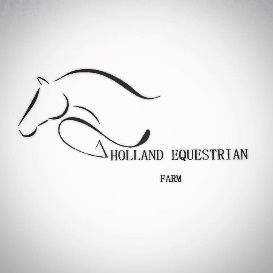 LAINEY ASHKER 2 DAY CLINIC				 JULY 24-25, 2021Rider Information:Name _____________________________________________________________Address____________________________________________________________City________________________________________________________________State______________________________________________________________Phone_____________________________________________________________Email______________________________________________________________Rider Level__________________________________________________________Horse Information:Name______________________________________________________________Breed______________________________________________________________Age_____________________________________________Horses Level________________________________________________________Tell us a bit about where you & your horse are as well as what you’d like to accomplish during the clinic:Registration must be paid in full when signing up for clinic. Non Refundable. A SEPARATE $25 CHECK NON-REFUNDABLE FOR STALL CLEANING. IF YOU LEAVE STALL CLEAN CHECK WILL BE RIPPED UPMust have a negative cogginsChecks must be made out to SAMANTHA BOGAN. Venmo- @samantha-boganSend registration & release to:2357 Advance RdWeatherford, TX 76088Registration & Release Forms can also be emailed to sbogan.sb@gmail.comDAY 1Dressage LessonDAY 2Starter- 2’3 maxBeginner Novice- 2’7Novice- 2’11Training- 3’3Prelim- 3’7TOTAL2 Day Clinic- $425Jump Day Only- $200Dressage Only- $225Office Fee- $10Day Stall- $35Overnight Stalls- $751 Day Audit- $202 Day Audit- $40TOTAL